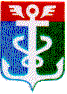 РОССИЙСКАЯ ФЕДЕРАЦИЯПРИМОРСКИЙ КРАЙ
 КОНТРОЛЬНО-СЧЕТНАЯ ПАЛАТА
 НАХОДКИНСКОГО ГОРОДСКОГО ОКРУГА692900 Приморский край, г. Находка, Находкинский пр-т,14тел.(4236) 69-92-89, 69-21-48 E-mail: ksp@ksp-nakhodka.ruЗАКЛЮЧЕНИЕКонтрольно-счётной палаты Находкинского городского округа по результатам проверки отчёта администрации НГО об исполнении местного бюджета за 1 квартал 2022 года16.04.2022г.I. Общие положенияИсполнение бюджета Находкинского городского округа в 1 квартале 2022 года осуществлялось в соответствии с решением Думы Находкинского городского округа от 15.12.2021 №989-НПА «О бюджете Находкинского городского округа на 2022 год и плановый период 2023-2024 годов» (в редакции от 16.02.2022 №1035-НПА), согласно которому доходы на 2022 год были предусмотрены в сумме 5 114 153,26 тыс. рублей, расходы – 5 360 197,10 тыс. рублей, дефицит бюджета – 246 043,84 тыс. рублей.Отчёт об исполнении бюджета Находкинского городского округа за 1 квартал 2022 года представлен в Контрольно-счётную палату Находкинского городского округа администрацией Находкинского городского округа 29.04.2022г. (вх. № 04.2022/220) согласно ст. 264.2 Бюджетного Кодекса РФ в срок, установленный ст.27 решения Думы НГО от 09.08.2017 № 1217-НПА «О бюджетном процессе в Находкинском городском округе».Годовые показатели расходной части бюджета Находкинского городского округа по отчёту за 1 квартал 2022 года снижены на 165 134,14 тыс. рублей, относительно решения Думы НГО от 16.02.2022 №1035-НПА. Плановые назначения и исполнение бюджета за 1 квартал 2022 г. представлены в таблице 1:Таблица 1                                                                                                                                      тыс. рублейАнализ исполнения бюджета НГО за 1 квартал 2022 года, в сравнении с исполнением за 1 квартал 2021 года, представлен в таблице 2:Таблица 2                                                                                                                                       тыс. рублейЗа отчётный период 2022 года в доходы местного бюджета поступило 828 066,51 тыс. рублей, что на 13 019,32 тыс. рублей больше, чем за аналогичный период прошлого года. Кассовые расходы снизились на 531,67 тыс. рублей и составили 841 183,93 тыс. рублей. Дефицит местного бюджета за 1 квартал 2022 года составил 13 117,42 тыс. рублей.По данным отчёта об исполнении бюджета, муниципальный долг на 01.04.2022 г. составил 25 416,67 тыс.рублейII. Исполнение доходной части местного бюджетаЗа 1 квартал 2022 года в доходы местного бюджета поступило 828 066,51 тыс. рублей или 16,2 % годового объема доходов.Поступление доходов в 1 квартале 2022 года увеличилось на 13 019,32 тыс. рублей, по сравнению с аналогичным периодом 2021 года.Собственные доходы за 1 квартал 2022 года (налоговые и неналоговые) поступили в сумме 518 751,80 тыс.рублей, что на 31 024,55 тыс. рублей больше, чем за соответствующий период 2021 года. Процент исполнения к году составил 21,5%. За 1 квартал 2021 года собственные доходы поступили в сумме 487 727,25 тыс. рублей.Налоговые и неналоговые доходы в структуре доходов составили 62,6%, за аналогичный период 2021 года – 59,8%.Безвозмездные поступления в 1 квартале 2022 года составили 309 314,71 тыс. рублей, что на 18 005,23 тыс. рублей меньше, чем за соответствующий период 2021 года. Исполнение к году – 11,4%, и в структуре доходов безвозмездные поступления составили 37,4%.  В первом квартале 2021 года безвозмездные поступления составляли 327 319,94 тыс. рублей, что в структуре доходов составляло 40,2%.Налоговые доходыНалоговые доходы в структуре всех доходов составили 53,6% и исполнены на 21,6% к годовому плану. При годовых назначениях 2 058 860,00 тыс. рублей поступило 443 845,69 тыс. рублей, в том числе по видам налогов (таблица 3):				Таблица 3                                                                                                                                        тыс. рублейВ структуре собственных доходов налоговые платежи занимают наибольший удельный вес – 85,6%, в том числе наиболее крупные местные налоги: налог на доходы физических лиц – 58,6%, платежи по упрощенной системы налогообложения – 10,2%, земельный налог – 8,1%. В сравнении с аналогичным периодом 2021 года получено налогов больше на               31 024,54 тыс. рублей. Увеличились поступления по налогу на доходы физических лиц на 41 044,38 тыс.рублей (или на 15,6%), по налогу по упрощенной системе налогообложения – на 50 830,80 тыс.рублей (или в 25 раз), по патентам – на 5 539,93 тыс.рублей (или на 31,9%).Снижение поступлений в сравнении с 1 кварталом 2021 года произошло по единому налогу на вмененный доход на 26 920,07 тыс.рублей в связи с его отменой и по земельному налогу - на 22 453,88 тыс.рублей (или на 34,8%) за счет переплаты в 2021 году авансовых платежей Корпорацией развития ДВ в сумме 17 386,00 тыс.рублей, а также в связи с изменением в сторону уменьшение кадастровой стоимости земельных участков. Неналоговые доходыНеналоговые доходы поступили в сумме 74 906,10 тыс. рублей (21,4% от плановых показателей), в том числе по видам доходов (таблица 4):Таблица 4						                                                         тыс. рублейЗа 1 квартал 2022 года поступление неналоговых доходов снизилось на 21 340,43 тыс. рублей (или 22,2%) в сравнении с аналогичным периодом прошлого года. В разрезе неналоговых доходов наибольший удельный вес в собственных доходах составляют «Доходы от использования имущества, находящегося в государственной и муниципальной собственности» - 10,0%. За 1 квартал 2022 года сумма поступлений этой группы доходов уменьшилась, по сравнению с аналогичным периодом 2021 года на 4 158,59 тыс. рублей. Снизились также платежи за негативное воздействие на окружающую среду на 7 671,85 тыс. рублей и доходы от продажи материальных и нематериальных активов на 12 660,37 тыс. рублей.Поступления по прочим неналоговым доходам увеличилось на 2 425,03 тыс.рублей. Анализ прочих неналоговых доходов в сравнении с аналогичным периодом 2021 года представлен в таблице 5. Таблица 5тыс. рублейБезвозмездные перечисленияРешением Думы Находкинского городского округа от 16.02.2022 №1035-НПА на 2022 год доходы по группе «Безвозмездные поступления» предусмотрены в объёме                          2 704 977,26 тыс. рублей. За отчётный период доходы по безвозмездным поступлениям составили 309 314,71 тыс. рублей или 11,4% к годовому плану, что на 18 005,23 тыс. рублей меньше, чем в 1 квартале 2021 года.Доля «Безвозмездных поступлений» в общем объёме поступивших доходов составляет 37,4 %.В структуре безвозмездных поступлений из вышестоящих бюджетов основной удельный вес занимают средства в виде субвенций, полученных на исполнение государственных полномочий – 92,2% (285 232,75 тыс. рублей). Расшифровка доходов по группе «Безвозмездные поступления» представлена в таблице 6.  Таблица 6                                                                                                                                          тыс. рублей  III. Исполнение расходной части местного бюджетаОсновные итоги исполнения местного бюджета по расходам за 1 квартал 2022 года представлены в таблице 7:Таблица 7                                                                                                                                          тыс. рублейПлановые назначения расходов бюджета Находкинского городского округа на 2022 год по отчету об исполнении бюджета НГО за 1 квартал 2022 года не соответствуют плановым показателям, утвержденным решением Думы НГО от 16.02.2022 №1035-НПА, на 165 134,14 тыс. рублей. Изменены показатели семи разделов из десяти.Кассовое исполнение в 1 квартале 2022 года составило 841 183,93 тыс. рублей или 15,7% к годовому плану, утверждённому решением Думы НГО от 16.02.2022 №1035-НПА. За 3 месяца 2022 года расходов исполнено меньше на 531,67 тыс. рублей, чем за аналогичный период 2021 года.  На низком уровне (меньше 15% к годовому плану по решению Думы НГО) профинансированы расходы по следующим разделам:- «Национальная оборона» - 14,1%,- «Национальная экономика» - 5,4%,- «Жилищно-коммунальное хозяйство» - 5,7%,- «Обслуживание государственного и муниципального долга» - 1,4%.Структура расходов   Исполнение кассовых расходов за 1 квартал 2022 года в сравнении с аналогичным периодом 2020 года представлено в таблице 8. Таблица 8По семи разделам расходы увеличены в сравнении с аналогичным периодом 2021 года, в том числе расходы по разделам: «Национальная безопасность и правоохранительная деятельность» - на 11 356,48 тыс. рублей, «Культура, кинематография» - на 4 274,29 тыс. рублей и «Физическая культура и спорт» - на 2 191,70 тыс. рублей, «Жилищно-коммунальное хозяйство» - на 1 810,37 тыс.рублей. По трём разделам расходы снижены.Использование ассигнований дорожного фондаРешением Думы НГО от 16.02.2022 №1035-НПА «О бюджете Находкинского городского округа на 2022 год и плановый период 2023-2024 годов» объем дорожного фонда на 2022 год определен в размере 595 829,71 тыс. рублей.Объем дорожного фонда в отчете за 1 квартал 2022 года сформирован меньше запланированных бюджетных ассигнований на 151 821,70 тыс. рублей за счет снижения субсидий из Дорожного фонда ПК и составляет 444 008,01 тыс. рублей.Использование средств дорожного фонда представлено в подразделе 0409 «Дорожное хозяйство (дорожные фонды)» раздела 0400 «Национальная экономика». За 1 квартал 2022 года расходование средств дорожного фонда составило 23 404,20 тыс. рублей (или 3,9% объема дорожного фонда, запланированного решением Думы НГО от 16.02.2022 №1035-НПА), в том числе на:- капитальный ремонт, ремонт и содержание автомобильных дорог общего пользования – 22 630,07 тыс. рублей;- обеспечение транспортной безопасности объектов автомобильного транспорта и дорожного хозяйства – 774,13 тыс. рублей..Социально-культурная сфераРасходы на социально-культурную сферу в соответствии с назначениями по решению Думы НГО от 16.02.2022 №1035-НПА на 2022 год запланированы в сумме 3 377 756,36 тыс. рублей (таблица 9). Таблица 9                                                                                                                                    тыс. рублейКассовые расходы по разделам социально-культурной сферы составили 644 061,65 тыс. рублей, что составляет 19,1% расходов, утвержденных по данному направлению решением Думы НГО от 16.02.2022 №1035-НПА. По сравнению с аналогичным периодом 2021 года расходов произведено меньше на сумму 4 483,52 тыс. рублей.Расходы на социальную сферу в 1 квартале 2022 года составили 76,6% в общем объёме произведённых расходов, за аналогичный период 2021 года доля расходов составляла 77,1%.Исполнение расходов местного бюджета за 1 квартал 2022 года по муниципальным программам и непрограммным мероприятиямБюджет Находкинского городского округа на 2022 год по расходам на 82,5% сформирован в структуре муниципальных программ. Объём расходов на реализацию муниципальных программам в 1 квартале 2022 года составил 661 712,59 тыс. рублей или 78,7% всех произведённых расходов.На непрограммные мероприятия в отчетном периоде израсходовано 179 471,34 тыс.рублей или 21,3% произведенных расходов.Исполнение бюджета по муниципальным программам и непрограммным мероприятиям, доля в общей сумме исполненных расходов бюджета НГО за 1 квартал 2022 года по разделам представлены в таблице 10.Таблица 10                                                                                                                                    тыс. рублейПлановые назначения и исполнение бюджета НГО за 1 квартал 2022 года в разрезе муниципальных программ (подпрограмм) представлены в таблице 11.Таблица 11			 тыс. рублейВ сравнении с назначениями, утвержденными решением Думы НГО от 16.02.2022 №1035-НПА, по отчету плановые назначения на исполнение муниципальных программам в 2022 году снижены на 171 091,90 тыс. рублей, по непрограммным направлениям деятельности увеличены на 5 957,76 тыс.рублей.Исполнение расходов на реализацию муниципальных программ в 1 квартале 2022 года в целом составило 15,0% от плановых назначений. IV. Муниципальный долгНа начало отчетного периода (01.01.2022г.) муниципальный долг составлял 40 500,00 тыс.рублей. Задолженность по кредитному договору в рассматриваемом периоде снизилась на 15 083,33 и на 01.04.2022 года составила 25 416,67 тыс.рублей. За пользование кредитными ресурсами в 1 квартале 2022 году выплачено 322,50 тыс. рублей или 1,4 % от плановых бюджетных назначений по решению Думы НГО от 16.02.2022 №1035-НПАV. Анализ кредиторской задолженностиНа 01.04.2022 года просроченная кредиторская задолженность отсутствует. На 01.04.2021 года просроченная кредиторская задолженность также отсутствовала.VI. Резервный фонд администрации Находкинского городского округаВ бюджете НГО на 2022 год решением Думы НГО от 15.12.2021 №989-НПА в разделе 0100 «Общегосударственные вопросы» по подразделу 0111 «Резервные фонды» были запланированы расходы в сумме 20 000,00 тыс. рублей. По решению Думы НГО от 16.02.2022 №1035-НПА резервный фонд пополнен на сумму 8 144,30 тыс.рублей.За 3 месяца 2022 года распределены из резервного фонда средства в сумме 20 806,75 тыс.рублей на исполнение следующих мероприятий:- мероприятия по ликвидации последствий ЧС (ремонт крыши жилого дома, расположенного по адресу ул. Пограничная, 8/1) по распоряжению администрации НГО от 29.11.2021 №556-р в размере 6 693,85 тыс.рублей;- мероприятия по ликвидации последствий ЧС (ремонт крыши жилого дома, расположенного по адресу г. Находка, мкр. Врангель, ул. Бабкина,7) по распоряжению администрации НГО от 10.01.2022 №3-р – 11 959,15 тыс. рублей;-  пополнение резерва материальных ресурсов для ликвидации ЧС (покупка ГСМ для заправки двух дизельных электростанций) по распоряжению администрации НГО от 12.01.2022 №6-р – 100,00 тыс. рублей;- мероприятия по ликвидации последствий ЧС (выполнение работ по формированию русла для отвода воды с подтопленных территорий домовладений) по распоряжению администрации НГО от 01.02.2022 №55-р – 150,00 тыс. рублей;- мероприятия по ликвидации последствий ЧС (устройство теплотрассы к жилым домам, расположенным по адресу г. Находка, мкр. Врангель, ул. Внутрипортовая, 23/3, 23/4, 31) по распоряжению администрации НГО от 10.02.2022 №82-р – 472,75 тыс. рублей; от 25.02.2022 №108-р – 1 431,00 тыс. рублей.Согласно отчету по состоянию на 01.04.2022 года остаток средств по подразделу 0111 «Резервные фонды» составил 7 337,55 тыс. рублей.  	Выводы:1. Отчёт об исполнении бюджета представлен в Контрольно-счётную палату Находкинского городского округа администрацией Находкинского городского округа 29.04.2022г. (Распоряжение от 29.04.2022 №237-р, сопроводительное письмо от 29.04.2022 исх. № 1.31-2355), что соответствует ст.27 решения Думы НГО от 09.08.2017 № 1217-НПА «О бюджетном процессе в Находкинском городском округе». Утверждённые решением Думы НГО на 2022 год от 16.02.2022 №1035-НПА «О бюджете Находкинского городского округа на 2022 год и плановый период 2023-2024 годов» плановые назначения по доходам составляют 5 114 153,26 тыс. рублей, по расходам – 5 360 197,10 тыс. рублей, дефицит бюджета – 246 043,85 тыс. рублей.Годовые показатели расходной части бюджета Находкинского городского округа по отчёту за 1 квартал 2022 года уменьшены на 165 134,14 тыс. рублей, относительно решения Думы НГО от 16.02.2022 №1035-НПА и составили 5 195 062,96 тыс. рублей. За отчётный период в доходы местного бюджета поступило 828 066,51 тыс. рублей.Доля налоговых и неналоговых доходов местного бюджета в общем объёме доходов составила 62,6% (518 751,80 тыс. рублей), безвозмездных поступлений – 37,4% (309 314,71 тыс. рублей).Кассовое исполнение расходов за отчетный период составило – 841 183,93 тыс. рублей. По всем разделам функциональной классификации расходов местный бюджет исполнен на 15,7% к годовому плану, утверждённому решением Думы НГО от 16.02.2022 №1035-НПА.      Наибольшее исполнение к уточнённому годовому плану произведено по разделам: «Национальная безопасность и правоохранительная деятельность» - 29,0%, «Общегосударственные вопросы» - 19,4%, «Образование» - 19,4%, «Физическая культура и спорт» - 19,3%, «Культура и кинематография» -  18,8%. Остальные разделы профинансированы на низком уровне (меньше 15%).В отчётном периоде доля расходов на социально-культурную сферу составила 76,6% (664 061,65 тыс. рублей). Основные расходы (518 962,03 тыс. рублей) произведены по разделу «Образование».По итогам исполнения местного бюджета за 1 квартал 2022 года превышение расходов над доходами составило 13 117,42 тыс. рублей.Объём исполненных расходов по муниципальным программам составил 661 712,59 тыс. рублей или 78,7% всех произведённых расходов за 1 квартал 2022 года.Муниципальный долг по состоянию на 01.04.2022 года составил 25 416,67 тыс.рублей со снижение по отношению к началу года на 15 083,33 тыс.рублей. Просроченная кредиторская задолженность по состоянию на 01.04.2022 года отсутствовала.За 1 квартал 2022 года из резервного фонда администрации Находкинского городского округа распределены средства в сумме 20 806,75 тыс. рублей. ЗаключениеПо результатам проверки отчёта об исполнении бюджета Находкинского городского округа за 1 квартал 2022 года, а также на основании изложенных в настоящем заключении фактов, Контрольно-счётная палата Находкинского городского округа подтверждает достоверность отчёта об исполнении бюджета Находкинского городского округа за 1 квартал 2022 год в представленном виде.Предложение:Контрольно-счетная палата Находкинского городского округа предлагает Думе Находкинского городского округа при рассмотрении отчёта об исполнении бюджета Находкинского городского округа за 1 квартал 2022 год учесть данное заключение. Председатель Контрольно-счетной палаты Находкинского городского округа		                                               Р.Р. МахмудовАудитор Контрольно-счётной палаты Находкинского городского округа                                                                 Н. В. Колосюк	Наименование показателяБюджет               на 2022 год, Решение Думы от 16.02.2022               №1035-НПАПлановые назначения  на 2022 год по отчету за 1 квартал 2022 г.Отклонение (гр.3-гр.2)Исполнено              за 1 квартал 2022 года% исполнения к Решению Думы от 16.02.2022     №1035-НПА123456Доходы всего:5 114 153,265 114 153,260,00828 066,5116,19 - собственные2 409 176,002 409 176,000,00518 751,8021,53 - безвозмездные поступления2 704 977,262 704 977,260,00309 314,7111,44Расходы5 360 197,105 195 062,96-165 134,14841 183,9315,69Профицит (+),              дефицит (-)-246 043,84-80 909,70+165 134,14-13 117,425,33Источники финансирования дефицита бюджета:246 043,85246 043,850,0013 117,425,33-получение кредитов475 000,00475 000,000,0030 000,006,32-погашение кредитов-300 000,00-300 000,000,00-45 083,3415,03-изменение остатков средств71 043,8571 043,850,0028 200,7639,69ПоказателиИсполнено в 1 квартале2021 года% исполнения к решению Думы Исполнено в 1 квартале2022 года% исполнения к решению Думы Отклонениес 2021 годом (гр.4-гр.2)145456Доходы815 047,1919,98828 066,5116,19+13 019,32Расходы841 715,6018,93841 183,9315,69-531,67Профицит (+), дефицит (-)-26 668,41--13 117,42-+13 550,99№Наименование показателейНазначено на 2022 год Решение Думы от 16.02.2022             №1035-НПАИсполнено на 01.04.2022г.% испол-ненияУдельный вес  в собст-венных доходах (%)Исполнено на 01.04.2021г.Отклонение к 2021 г.                   (гр.4-гр.7)                     (+ рост,                       - снижение)12345678Доходы собственные  (налоговые и неналоговые)2 409 176,00 518 751,79 21,5 100,0 487 727,25 +31 024,54 1Налоговые,2 058 860,00 443 845,69 21,6 85,6 391 480,72 +52 364,97 в том числе:1.1.Налог на доходы физических лиц1 406 615,00 303 844,05 21,6 58,6 262 799,67 +41 044,38 1.2.Акцизы по подакцизным товарам (продукции)30 470,00 8 785,11 28,8 1,7 6 959,25 +1 825,86 1.3.Налоги на совокупный доход:281 067,00 79 450,92 28,3 15,3 46 509,95 +32 940,97  -УСН194 750,00 52 942,40 27,2 10,2 2 111,60 +50 830,80  -ЕНВД3 456,00 89,42 2,6 0,0 27 009,49 -26 920,07  -ЕСХН11 805,00 3 491,31 29,6 0,7 1,00 +3 490,31  -патенты71 056,00 22 927,79 32,3 4,4 17 387,86 +5 539,93 1.4.Налоги на имущество:315 008,00 45 968,03 14,6 8,9 68 956,05 -22 988,02  -налог на имущество физических лиц58 500,00 3 882,69 6,6 0,7 4 416,83 -534,14  -земельный налог256 508,00 42 085,34 16,4 8,1 64 539,22 -22 453,88 1.5.Государственная пошлина25 700,00 5 797,58 22,6 1,1 6 255,80 -458,22 №Наименование показателейНазначено на 2022 год Решение Думы от 16.02.2022             №1035-НПАИсполнено на 01.04.2022г.% испол-ненияУдельный вес  в собст-венных доходах (%)Исполнено на 01.04.2021г.Отклонение к 2021 г.                                        (+ рост,                       - снижение)(гр.4-гр.7)123456782Неналоговые доходы350 316,0074 906,1021,414,4496 246,53-21 340,432.1.Доходы от использования имущества, находящегося в государственной и муниципальной собственности, 228 465,0051 851,7822,710,0056 010,37-4 158,59в том числе:Доходы, получаемые в виде арендной либо иной платы за передачу в возмездное пользование муниципального имущества, в том числе:225 815,0051 226,7222,79,8755 321,88-4 095,16 -доходы, получаемые в виде арендной платы за земельные участки, государственная собственность на которые не разграничена211 750,0047 568,2622,59,1752 036,48-4 468,22 -средства от продажи права на заключение договоров аренды за земли, находящиеся в собственности городских округов1 000,00246,6624,70,05316,27-69,61 -доходы от сдачи в аренду
имущества, находящегося
в оперативном управлении органов местного самоуправления и созданных ими учреждений  972,00273,8728,20,05283,87-10,00-доходы от сдачи в аренду имущества, составляющего муниципальную казну (за исключением земель)12 093,003 137,9325,90,602 685,26+452,67Плата по соглашениям об установлении сервитута 0,000,37 - 0,001,44-1,07Платежи от   государственных и муниципальных унитарных предприятий650,000,000,00,00146,00-146,00Прочие доходы от использования имущества и прав, находящихся в собственности городских округов2 000,00624,6931,20,12541,05+83,642.2.Платежи при 
пользовании 
природными ресурсами, 
в том числе:27 600,003 930,6414,20,7611 602,49-7 671,85 -плата за негативное воздействие на окружающую среду27 600,003 930,6414,20,7611 602,49-7 671,852.3.Доходы от оказания платных услуг и компенсации затрат государства,6 703,001 810,0927,00,351 608,78+201,31в том числе:-доходы от оказания платных услуг получателями средств бюджетов городских округов 2 784,00490,3417,60,09487,62+2,72 - компенсации затрат 
бюджетов городских 
округов3 919,001 319,7533,70,251 121,16+198,592.4.Доходы от продажи материальных и нематериальных активов, 50 500,007 537,0014,91,4520 197,37-12 660,37в том числе:Доходы от продажи имущества, находящегося в собственности ГО1 000,002 605,00260,50,500,00+2 605,00Доходы от продажи земельных участков, находящихся в государственной и муниципальной собственности, в том числе: 45 500,004 682,6510,30,9019 941,24-15 258,59 -Доходы от продажи земельных участков, государственная собственность на которые не разграничена и которые расположены в границах городского округа45 000,004 682,6510,40,9019 941,24-15 258,59 -Доходы от продажи земельных участков, государственная собственность на которые разграничена 500,000,000,00,000,000,00Плата за увеличение площади земельных участков, находящихся в частной собственности4 000,00249,356,20,05256,13-6,782.5.Штрафы, санкции, возмещение ущерба4 000,002 114,4252,90,411 590,38+524,042.6.Прочие неналоговые доходы33 048,007 662,1723,21,485 237,14+2 425,03№ п/пНаименованиеИсполнено на 01.04.2022г.Исполнено на 01.04.2021г.Отклонение               (+ рост,                       - снижение)   (стр.3-стр.4)123451.Доходы от платежей, взимаемых за установку и эксплуатацию рекламной конструкции1 641,211 406,14+235,072.Прочие всего, в том числе:2 280,891 074,57+1 206,32-плата за восстановительную стоимость зеленых насаждений 1 694,98776,22+918,76-прочие585,91298,35+287,563.Найм жилья2 569,432 755,56-186,134.Плата за размещение нестационарных торговых объектов557,640,00+557,645.Невыясненные поступления613,000,87+612,13Итого:7 662,175 237,14+2 425,03Наименование показателяУточнённые плановые назначения на 2022г.Исполнено на 01.04.2022г.% исполнения к  годовым назначениямИсполнено на 01.04.2021г.Отклонение к 2021 г.                                        (+ рост,                       - снижение)
(стр.3-стр.5)123456БЕЗВОЗМЕЗДНЫЕ ПОСТУПЛЕНИЯ2 704 977,26309 317,7111,4327 319,94-18 002,23Безвозмездные поступления от других бюджетов бюджетной системы РФ2 704 977,26309 317,7111,4327 319,94-18 002,23Дотации бюджетам субъектов РФ и муниципальных образований0,000,00 - 0,000,00Субсидии бюджетам муниципальных образований754 710,835 743,290,8226,44+5 516,85Субвенции бюджетам муниципальных образований1 662 935,47285 235,7517,2308 689,80-23 454,05-на осуществление федеральных полномочий по государственной регистрации актов гражданского состояния8 089,881 479,8818,31 650,67-170,79-на выполнение передаваемых полномочий субъектов РФ1 492 722,19260 785,4317,5275 056,62-14 271,19-на компенсации части родительской платы за содержание ребенка в государственных и муниципальных образовательных учреждениях, реализующих основную общеобразовательную программу дошкольного образования 35 107,515 698,1416,210 373,33-4 675,19-на осуществление полномочий по составлению (изменению) списков кандидатов в присяжные заседатели федеральных судов РФ 1 597,080,000,00,000,00-на выплату единовременного пособия при всех формах устройства детей, лишенных родительского попечения, в семью0,000,00 - 267,73-267,73-на организацию бесплатного горячего питания детей, получающих начальное общее образование 84 775,6016 536,8819,520 629,26-4 092,38-единая субвенция местным бюджетам из бюджета субъекта РФ2 987,57551,5318,5712,19-160,66-на предоставление жилых помещений детям-сиротам и детям, оставшимся без попечения родителей 35 672,060,000,00,000,00 - прочие субвенции1 983,58183,890,00,00+183,89Иные межбюджетные трансферты287 330,9618 338,670,018 403,700,00 - на ежемесячное денежное вознаграждение за классное руководство педагогам МОУ73 359,0018 338,670,018 403,700,00 - на реализацию планов социального развития центров экономического роста213 971,960,000,00,000,00НаименованиеПлановые назначения на 2022 год Решение Думы от 16.02.2022                №1035-НПАБюджетные назначения по отчетуОтклонение плановых назначений                (гр.3-гр.2) Исполнено на 01.04.2022г. % исп. к назна-чениям по решению ДумыИсполнено на 01.04.2021г.12345670100 «Общегосу-дарственные вопросы»470 838,43466 732,87-4 105,5691 415,7819,495 249,460200 «Национальная оборона»130,00130,000,0018,3114,12,300300 «Национальная безопасность и правоохранительная деятельность»99 591,00101 644,75+2 053,7528 848,6029,017 492,120400 «Национальная экономика»747 036,12600 712,19-146 323,9340 159,265,445 879,090500 «Жилищно-коммунальное хозяйство»641 545,18623 656,76-17 888,4236 357,835,734 547,460700 «Образование»2 676 824,372 676 148,21-676,16518 962,0319,4533 823,570800 «Культура и кинематография»323 145,20324 841,38+1 696,1860 771,2718,856 496,981000 «Социальная политика»205 392,18205 502,18+110,0031 035,5815,127 123,551100 «Физическая культура и спорт»172 394,62172 394,620,0033 292,7719,331 101,071300 «Обслуживание государственного и муниципального долга»23 300,0023 300,000,00322,501,40,00Всего расходов5 360 197,105 195 062,96-165 134,14841 183,9315,7841 715,60Наименование расходовИсполнено за 1 квартал 2022г.Исполнено за 1 квартал 2022г.Исполнено за 1 квартал 2021г.Исполнено за 1 квартал 2021г.ОтклонениеОтклонениеНаименование расходовСумма,                (тыс. руб)Удель- ный вес, %Сумма,              (тыс. руб)Удель-ный вес, %гр.2-гр.4 (тыс. руб)гр.3-гр.5,           %12345670100 «Общегосударственные вопросы»91 415,7810,995 249,4611,3-3 833,68-0,40200 «Национальная оборона»18,310,02,300,0+16,010,00300 «Национальная безопасность и правоохранительная деятельность»28 848,603,417 492,122,1+11 356,481,40400 «Национальная экономика»40 159,264,845 879,095,5-5 719,83-0,70500 «Жилищно-коммунальное хозяйство»36 357,834,334 547,464,1+1 810,370,20700 «Образование»518 962,0361,7533 823,5763,4-14 861,54-1,70800 «Культура, кинематография»60 771,277,256 496,986,7+4 274,290,51000 «Социальная политика»31 035,583,727 123,553,2+3 912,030,51100 «Физическая культура и спорт»33 292,774,031 101,073,7+2 191,700,31300 «Обслуживание государственного и муниципального долга»322,500,00,000,0+322,500,0Итого расходов:841 183,93100,0841 715,60100,0-531,670,0РазделыНазначения по решению Думы от 16.02.2022 №1035-НПА Бюджетные назначения по отчётуИсполнено за 1 квартал              2022 г.% испол-нения к рещению ДумыИсполнено за 1 квартал             2021 г.1234560700 «Образование»2 676 824,372 676 148,21518 962,0319,4533 823,580701 «Дошкольное образование»962 199,12962 334,12201 587,1821,0202 629,280702 «Общее образование»1 420 359,541 419 971,38266 339,7218,8279 526,580703 «Дополнительное образование»229 759,55229 306,5542 218,0518,439 561,480705 «Профессиональная подготовка, переподготовка и повышение квалификации»581,00611,00158,9027,336,550707 «Молодежная политика и оздоровление детей»17 509,3017 509,30420,492,453,500709 «Другие вопросы в области образования»46 415,8646 415,868 237,6917,712 016,190800 «Культура, кинематография»323 145,20324 841,3860 771,2718,856 496,980801 «Культура»289 815,20291 511,3855 135,7719,049 507,880804 «Другие вопросы в области культуры и кинематографии»33 330,0033 330,005 635,5016,96 989,101000 «Социальная политика»205 392,17205 502,1731 035,5815,127 123,551001 «Пенсионное обеспечение»12 293,0012 403,004 043,0032,93 493,871003 «Социальное обеспечение населения»20 929,7420 929,742 596,4812,41 614,371004 «Охрана семьи и детства»170 369,43170 369,4323 266,1013,720 890,111006 «Другие вопросы в области социальной политики»1 800,001 800,001 130,0062,81 125,201100 «Физическая культура и спорт»172 394,62172 394,6233 292,7719,331 101,061101 «Физическая культура»146 421,43146 082,0531 467,8621,528 313,901102 «Массовый спорт»16 521,4716 521,47172,001,0387,261103 «Спорт высших достижений»0,00339,380,00 - 0,001105 «Другие вопросы в области физической культуры и спорта»9 451,729 451,721 652,9117,52 399,90Итого расходов по социально-культурной сфере3 377 756,363 378 886,38644 061,6519,1648 545,17Наименование раздела расходовИсполнено расходов на 01.04.2022г. всего:По муниципальным программамПо муниципальным программамПо непрограммным мероприятиямПо непрограммным мероприятиямНаименование раздела расходовИсполнено расходов на 01.04.2022г. всего:тыс. руб.%тыс. руб.%1234560100 «Общегосударственные вопросы»91 415,785 538,456,185 877,3393,90200 «Национальная оборона»18,310,000,018,31100,00300 «Национальная безопасность и правоохранительная деятельность»28 848,6017 004,7558,911 843,8541,10400 «Национальная экономика»40 159,2623 404,2058,316 755,0641,70500 «Жилищно-коммунальное хозяйство»36 357,8313 982,3238,522 375,5161,50700 «Образование»518 962,03496 960,2195,822 001,824,20800 «Культура и кинематография»60 771,2760 771,27100,00,000,01000 «Социальная политика»31 035,5810 436,1233,620 599,4666,41100 «Физическая культура и спорт»33 292,7733 292,77100,00,000,01300 «Обслуживание государственного и муниципального долга»322,50322,50100,00,000,0Всего расходов841 183,93661 712,5978,7179 471,3421,3№ п/пНаименование муниципальной программыЦелевая статьяРешение Думы от 16.02.2022  №1035-НПАНазначения по отчетуОтклонение плановых назначений (+/-),                     (гр.5-гр.4)Исполнено в 1 кв. 2022 г.% исполненияОтклонение (остаток средств),                 (гр.4-гр.7)1234567891«Информатизация администрации НГО» на 2018-2023 годы01000000003 351,003 351,000,00523,3415,62 827,661.1.мероприятия МП01900000003 351,003 351,000,00523,3415,62 827,662«Развитие культуры в НГО» на 2019-2023 годы0200000000444 229,26444 229,260,0081 153,8818,3363 075,382.1.мероприятия МП0290000000444 229,26444 229,260,0081 153,8818,3363 075,383«Поддержка социально ориентированных некоммерческих организаций НГО» на 2018-2020 годы и на период до 2025 года03000000001 800,001 800,000,001 130,0062,8670,003.1.мероприятия МП03900000001 800,001 800,000,001 130,0062,8670,004«Развитие образования в НГО на 2020-2024 годы»05000000002 447 635,222 446 894,81-740,41478 791,8219,61 968 843,404.1.подпрограмма «Развитие системы дошкольного образования»0510000000914 993,82917 285,11+2 291,29194 759,6621,3720 234,164.2.подпрограмма «Развитие системы общего образования»05200000001 288 687,651 286 970,76-1 716,89237 960,6218,51 050 727,034.3.подпрограмма «Развитие системы дополнительного образования»053000000096 505,1996 377,09-128,1020 818,7221,675 686,474.4.подпрограмма «Развитие и поддержка педагогических кадров в НГО»054000000020 510,0020 694,00+184,002 591,6212,617 918,384.5.подпрограмма «Комплексные меры по реализации молодежной политики на территории НГО»05500000004 122,204 122,200,000,000,04 122,204.6.мероприятия МП0590000000122 816,36121 445,65-1 370,7122 661,2018,5100 155,165«Осуществление дорожной деятельности в отношении автомобильных дорог общего пользования местного значения НГО» на 2018-2023 годы0600000000589 868,99438 050,55-151 818,4423 404,204,0566 464,795.1.мероприятия МП0690000000589 868,99438 050,55-151 818,4423 404,204,0566 464,796«Обеспечение доступным жильем жителей НГО на 2015-2017 годы и на период до 2025 года»070000000041 226,2341 222,97-3,266 834,5016,634 391,736.1.подпрограмма «Обеспечение жильем молодых семей НГО»072000000033 765,5233 765,520,006 834,5020,226 931,026.2.подпрограмма «Обеспечение земельных участков, предоставленных на бесплатной основе гражданам, имеющих трех и более детей, инженерной инфраструктурой»07300000007 460,717 457,45-3,260,000,07 460,717«Развитие жилищно-коммунального хозяйства и создание комфортной среды на территории НГО» на 2021-2023 гг.0800000000111 041,03110 233,52-807,518 487,947,6102 553,097.1.мероприятия МП0890000000111 041,03110 233,52-807,518 487,947,6102 553,098«Защита населения и территории НГО от чрезвычайных ситуаций на 2021-2023 годы»090000000084 882,0084 882,000,0017 103,2420,167 778,768.1.подпрограмма «Пожарная безопасность»09100000004 149,004 149,000,00131,823,24 017,188.2.Подпрограмма «Безопасный город»0920000000525,00525,000,000,000,0525,008.3.мероприятия МП099000000080 208,0080 208,000,0016 971,4221,263 236,589«Развитие физической культуры, школьного спорта и массового спорта в НГО» на 2021-2025 годы1000000000163 163,72163 163,720,0033 292,7820,4129 870,949.1.мероприятия МП1090000000163 163,72163 163,720,0033 292,7820,4129 870,9410«Развитие туризма в НГО» на 2018-2020 годы и на период до 2023 года110000000043 737,1143 737,110,000,000,043 737,1110.1.мероприятия МП119000000043 737,1143 737,110,000,000,043 737,1111«Создание и развитие системы газоснабжения НГО на 2015-2017 годы и на период до 2023 года»120000000020 626,63826,63-19 800,000,000,020 626,6311.1.мероприятия МП129000000020 626,63826,63-19 800,000,000,020 626,6312«Развитие малого и среднего предпринимательства на территории НГО» на 2021-2023 годы13000000002 800,002 800,000,000,000,02 800,0012.1.мероприятия МП13900000002 800,002 800,000,000,000,02 800,0013«Развитие муниципальной службы в администрации НГО на 2020-2022 годы»16000000001 904,601 904,600,00439,5323,11 465,0713.1.мероприятия МП16900000001 904,601 904,600,00439,5323,11 465,0714«Противодействие коррупции в НГО на 2020-2022 годы»1900000000164,00164,000,000,000,0164,0014.1.мероприятия МП1990000000164,00164,000,000,000,0164,0015«Управление муниципальными финансами НГО на 2017-2021 годы»200000000051 265,0051 265,000,005 056,989,946 208,0215.1.мероприятия МП209000000051 265,0051 265,000,005 056,989,946 208,0216«Формирование современной городской среды НГО» на 2018-2024 годы2100000000317 049,18317 049,180,000,000,0317 049,1816.1.Подпрограмма «Благоустройство территорий детских и спортивных площадок НГО на 2019-2024 годы»2110000000271 362,56271 362,560,000,000,0271 362,5616.2.мероприятия МП219000000045 686,6245 686,620,000,000,045 686,6217«Переселение граждан из аварийного жилищного фонда НГО на 2018-2025 годы»22000000002 000,002 000,000,000,000,02 000,0017.1.мероприятия МП22900000002 000,002 000,000,000,000,02 000,0018«Управление муниципальным имуществом НГО на 2020-2022 годы»23000000003 500,003 500,000,000,000,03 500,0018.1.мероприятия МП23900000003 500,003 500,000,000,000,03 500,0019«Развитие градостроительной и землеустроительной деятельности в НГО на 2021-2023 годы»2400000006 000,006 000,000,000,000,06 000,0019.1.мероприятия МП24900000006 000,006 000,000,000,000,06 000,0020«Благоустройство территорий НГО на 2021-2024 годы»250000000075 722,9276 104,46+381,545 494,387,370 228,5420.1.мероприятия МП259000000075 722,9276 104,46+381,545 494,387,370 228,5421«Комплексное развитие сельских территорий НГО на 2021-2024 годы»26000000001 308,003 004,18+1 696,180,000,01 308,0021.1.мероприятия МП26900000001 308,003 004,18+1 696,180,000,01 308,0022«Укрепление общественного здоровья населения НГО на 2021-2024 годы»2700000000140,00140,000,000,000,0140,0022.1мероприятия МП2790000000140,00140,000,000,000,0140,0023«Поддержка общественных инициатив на территории Находкинского городского округа» на 2022-2026 годы2800000006 535,046 535,040,000,000,06 535,0423.1мероприятия МП2890000006 535,046 535,040,000,000,06 535,04Всего расходов по МП4 419 949,934 248 858,03-171 091,90661 712,5915,03 758 237,34Непрограммные расходы940 247,17946 204,935 957,76179 471,3419,1760 775,83ИТОГО РАСХОДОВ на 2022 год5 360 197,105 195 062,96-165 134,14841 183,9315,74 519 013,17